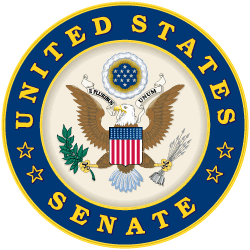 2017 APPLICATION FOR NOMINATION FOR APPOINTMENT UNITED STATES SERVICE ACADEMIES UNITED STATES SENATOR RON JOHNSONConfidential ApplicationThis application must be fully completed and/or postmarked no later than FRIDAY, OCTOBER 6, 2017 to be eligible for an interview by United States Senator Ron Johnson’s Service Academies Review Boards.  Please complete this confidential application by typing your information.To be eligible for consideration by Senator Johnson, you must be: (1) United States citizen (prior to entering the academy), (2) at least 17 years old and not yet 23 years old on July 1, 2018, (3) unmarried without dependents and/or not pregnant and (4) a legal resident of Wisconsin.Applicant’s Name_______________________ACT:  English_____ Math_____ Reading_____ Science_____ Composite_____ Writing_____SAT: Critical Reading______ Math______ Writing______If you have not received your scores yet, please indicate test date___________Do you wear eye glasses?______	Do you wear contacts?_____Have you requested a pre-candidate kit from your ranked academy/academies? _____If so, which academy/academies? _________________________________________________________Have you applied to the following?Vice President U.S. Senator Tammy BaldwinYour U.S. House RepresentativeIf you do not receive a nomination or acceptance to a Service Academy, may we pass your name and address to ROTC programs in Wisconsin?      YES     NO   Please initial: _____________Applicant’s Name_______________________On a separate standard size sheet of paper, please complete the following:Type your name and current date at the top of each page.List AWARDS AND HONORS (be specific)List SCHOOL RELATED EXTRACURRICULAR ACTIVITIES (Please indicate years of participation. 1=Freshman, 2=Sophomore, 3=Junior, 4=Senior)List COMMUNITY ACTIVITIES (please indicate duration and hours per week)List WORK EXPERIENCE (please indicate duration and hours per week)List MILITARY EXPERIENCE (JROTC or Civil Air Patrol)On a separate standard size sheet of paper, please answer to the following questions.  Type your name and current date at the top of each page.Why do you wish to attend a service academy? (500 words or less)What would you consider your most significant accomplishment in high school/college? Please describe why it was significant. (500 words or less)I affirm that the information on this application and attachments are accurate.  I also affirm that I am a United States Citizen (or will be prior to entering the service academy); a resident of Wisconsin; unmarried without dependents and not pregnant; have high moral character; and will be at least 17 years old and will not have passed my 23rd birthday on July 1, 2018.SIGNATURE OF APPLICANT_________________________________________________DATE____________Applicant’s Name_______________________Photograph (no larger than 3x5– do not write on back)Signed and dated three-page Application with typed responses to Additional Information and Writing SamplesOfficial high school transcript sealed by school Official or copy of official ACT or SAT scoresOnly three (3) letters of recommendation (non-relatives) signed by author Send application packet to:U.S. Senator Ron JohnsonAttn: Janet Clark219 Washington Avenue, Suite 100Oshkosh, WI  54901For further information, please contact Janet Clark at (202) 834-0011 or e-mail at janet_clark @ronjohnson.senate.govApplicant InformationApplicant InformationApplicant InformationApplicant InformationApplicant InformationApplicant InformationApplicant InformationApplicant InformationApplicant InformationApplicant InformationApplicant InformationApplicant InformationApplicant InformationApplicant InformationApplicant InformationApplicant InformationApplicant InformationApplicant InformationApplicant InformationApplicant InformationApplicant InformationApplicant InformationApplicant InformationApplicant InformationApplicant InformationLast NameLast NameLast NameFirstFirstFirstFirstMiddleMiddleMiddleMiddleMiddleMiddleMiddleStreet AddressStreet AddressApartment/Unit #Apartment/Unit #Apartment/Unit #CityStateStateStateStateZIPZIPZIPPhoneE-mail AddressE-mail AddressE-mail AddressCellCellSocial Security No.Social Security No.Social Security No.Social Security No.Names of parent(s)/guardian(s)Names of parent(s)/guardian(s)Names of parent(s)/guardian(s)Names of parent(s)/guardian(s)Names of parent(s)/guardian(s)Names of parent(s)/guardian(s)Names of parent(s)/guardian(s)Names of parent(s)/guardian(s)Names of parent(s)/guardian(s)Names of parent(s)/guardian(s)Names of parent(s)/guardian(s)Names of parent(s)/guardian(s)Names of parent(s)/guardian(s)Names of parent(s)/guardian(s)Names of parent(s)/guardian(s)Names of parent(s)/guardian(s)Names of parent(s)/guardian(s)Names of parent(s)/guardian(s)Names of parent(s)/guardian(s)Names of parent(s)/guardian(s)Names of parent(s)/guardian(s)Names of parent(s)/guardian(s)Names of parent(s)/guardian(s)Names of parent(s)/guardian(s)Names of parent(s)/guardian(s)Are you a citizen of the United States?Are you a citizen of the United States?Are you a citizen of the United States?Are you a citizen of the United States?Are you a citizen of the United States?Are you a citizen of the United States?YES  YES  NO  NO  NO  NO  Are you a resident of Wisconsin?Are you a resident of Wisconsin?Are you a resident of Wisconsin?Are you a resident of Wisconsin?Are you a resident of Wisconsin?Are you a resident of Wisconsin?Are you a resident of Wisconsin?Are you a resident of Wisconsin?YES  YES  YES  NO  NO  Date of BirthDate of BirthDate of BirthDate of BirthAgeAgeAgeWeightWeightHeightHeightHeightHeightHeightHeightHeightHeightHeightHeightHeightHeightHeightHeightHeightHeightTemporary Address (if different from above)Temporary Address (if different from above)Temporary Address (if different from above)Temporary Address (if different from above)Temporary Address (if different from above)Street AddressStreet AddressStreet AddressStreet AddressStreet AddressStreet AddressStreet AddressStreet AddressStreet AddressStreet AddressStreet AddressStreet AddressStreet AddressStreet AddressStreet AddressStreet AddressStreet AddressStreet AddressStreet AddressTemporary Address (if different from above)Temporary Address (if different from above)Temporary Address (if different from above)Temporary Address (if different from above)Temporary Address (if different from above)CityCityCityCityCityStateStateState  ZIP  ZIP  ZIP  ZIP  ZIP  ZIP  ZIP  ZIPEducationEducationEducationEducationEducationEducationEducationEducationEducationEducationName of current/most recent High SchoolName of current/most recent High SchoolName of current/most recent High SchoolName of current/most recent High SchoolName of current/most recent High SchoolName of current/most recent High SchoolName of current/most recent High SchoolName of current/most recent High SchoolName of current/most recent High SchoolName of current/most recent High SchoolStreet AddressStreet AddressStreet AddressStreet AddressStreet AddressStreet AddressStreet AddressStreet AddressCityStateStateZIPPhoneSchool PrincipalDates of AttendanceDates of AttendanceCurrent Year in SchoolCurrent Year in SchoolCurrent Year in SchoolGrade Point AverageGrade Point AverageGrade Point AverageGrade Point AverageClass RankClass RankClass RankClass RankClass RankClass RankClass RankClass RankClass RankClass RankEducation Education Education Education Education Former Schools(list in order, beginning with most recent)Former Schools(list in order, beginning with most recent)AddressDates AttendedService academies - Indicate your preference for nomination in Rank order (1-4).  Do not rank an academy you would not attend, if nominated. Service academies - Indicate your preference for nomination in Rank order (1-4).  Do not rank an academy you would not attend, if nominated. Service academies - Indicate your preference for nomination in Rank order (1-4).  Do not rank an academy you would not attend, if nominated. U.S. Air Force Academy – Colorado Springs, COU.S. Merchant Marine Academy – Kings Point, NYU.S. Military Academy – West Point, NYU.S. Naval Academy – Annapolis, MDAdditional information Writing SamplesSignature SERVICE ACADEMY NOMINATION ApplicationCHECK LISTDeadline: October 6, 2017